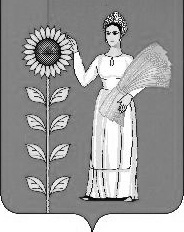 СОВЕТ ДЕПУТАТОВСЕЛЬСКОГО ПОСЕЛЕНИЯ НОВОЧЕРКУТИНСКИЙ СЕЛЬСОВЕТДобринского муниципального района  Липецкой областиРоссийской Федерации56 сессия  IV созываРЕШЕНИЕ03.03.2014г.                                 с.Новочеркутино                             №167-рс     О внесении изменений в Положение «Об оплате труда работников муниципального бюджетного учреждения культуры «Новочеркутинский поселенческий центр культуры»(Утвержденное решением сессии Совета депутатов сельского поселения Новочеркутинский сельсовет № 104 -рс от 05.11 .2008 года в редакции решения   № 126/1-рс от 01. 02.2013 г ) Рассмотрев, представленный администрацией сельского поселения Новочеркутинский сельсовет, проект решения О внесении изменений в Положение «Об оплате труда работников муниципального бюджетного учреждения культуры «Новочеркутинский  поселенческий центр культуры», руководствуясь Уставом сельского поселения Новочеркутинский сельсовет, учитывая предложения постоянной комиссии по экономике, бюджету, местным налогам и сборам, социальным вопросам, Совет депутатов сельского поселения Новочеркутинский сельсовет                                                    РЕШИЛ:1. Принять изменения в Положение «Об оплате труда работников муниципального бюджетного учреждения культуры «Новочеркутинский поселенческий центр культуры» (прилагаются).          2. Направить указанный нормативно- правовой акт главе сельского поселения Новочеркутинский  сельсовет  для подписания и официального обнародования.      3. Настоящее решение вступает в силу с момента принятия и распространяется на правоотношения, возникшие с 01февраля 2014г.Председатель Совета депутатов  сельского поселения Новочеркутинский сельсовет                                          Пытин И.С.Принятырешением  Совета депутатовсельского поселения четвертого созываот  03.03.2014 г. №167 –рсИзмененияв Положение «Об оплате труда работников муниципального бюджетного учреждения культуры «Новочеркутинский поселенческий центр культуры»(Утвержденное решением сессии Совета депутатов сельского поселения Новочеркутинский сельсовет № 104 -рс от 05.11 .2008 года в редакции решения  № 126/1-рс от 01. 02.2013 г )1. В приложении № 1: Таблицу № 1 «Должностные оклады руководителей, специалистов и     служащих по профессиональным квалификационным группам    бюджетных учреждений культуры сельского поселения Новочеркутинский   сельсовет изложить в новой редакции .2.  В приложении № 2:Таблицу № 1 «Должностные оклады руководителей, специалистов и служащих по профессиональным квалификационным группамиобщеотраслевых должностей» изложить в новой редакции Глава  сельского поселения Новочеркутинский сельсовет                                                                     И.С.Пытин                                                                                                                                     Приложение №1к решению 56 сессии Совета депутатов сельского поселения четвертого созыва от 03.03.2014 г. №167 –рсДолжностные оклады, порядок их установления и другиеусловия оплаты труда работников муниципальных учреждений культуры сельского поселения Новочеркутинский сельсовет 1. Должностные оклады (тарифные ставки) устанавливаются работникам за выполнение ими трудовых (должностных) обязанностей, обусловленных трудовым договором, за полностью отработанное рабочее время согласно действующему законодательству и правилам внутреннего трудового распорядка учреждения без учета компенсационных, стимулирующих и социальных выплат.2. Должностные оклады руководителей, специалистов и других служащих муниципальных учреждений культуры сельского поселения Новочеркутинский сельсовет устанавливаются согласно таблице 1 настоящего Приложения.                   Таблица 1Должностные оклады руководителей, специалистов и служащихпо профессиональным квалификационным группам бюджетныхучреждений культуры сельского поселения Новочеркутинский сельсоветПриложение №2к решению 56 сессии Совета депутатов сельскогопоселения четвертого созываот 03.03.2014 г. №167 –рс	          Таблица 1Должностные оклады руководителей, специалистов и служащих попрофессиональным квалификационным группамиобщеотраслевых должностей2. Изменения вступают в силу со дня официального опубликования и распространяются на правоотношения, возникшие с 1 февраля 2014 года. Глава сельского поселения                                                                                  Новочеркутинский сельсовет                                                                           И.С.ПытинНаименование должности и требования к квалификацииДиапазон должностных окладов, установленный в зависимости от группы по оплате труда руководителей (руб.)Диапазон должностных окладов, установленный в зависимости от группы по оплате труда руководителей (руб.)Диапазон должностных окладов, установленный в зависимости от группы по оплате труда руководителей (руб.)Диапазон должностных окладов, установленный в зависимости от группы по оплате труда руководителей (руб.)Диапазон должностных окладов, установленный в зависимости от группы по оплате труда руководителей (руб.)Наименование должности и требования к квалификацииIIIIIIIVв учреждениях, не имеющих групп Директор дома народного творчества, центра народной культуры (культуры и досуга) 8200763065806580Художественный руководитель клубного учреждения, центра культуры и досуга 76307090658061205160Директор (заведующий) библиотеки82007090658061205640Директор (заведующий) дома (дворца) культуры7090658061205700                                III. Профессиональная квалификационная группа                                III. Профессиональная квалификационная группа                                III. Профессиональная квалификационная группа                                III. Профессиональная квалификационная группа                                III. Профессиональная квалификационная группа                        «Общеотраслевые должности служащих третьего уровня»                        «Общеотраслевые должности служащих третьего уровня»                        «Общеотраслевые должности служащих третьего уровня»                        «Общеотраслевые должности служащих третьего уровня»                        «Общеотраслевые должности служащих третьего уровня»Наименование должности иДиапазон должностных окладов, установленный вДиапазон должностных окладов, установленный вДиапазон должностных окладов, установленный вДиапазон должностных окладов, установленный втребования к квалификациизависимости от квалификационной категории (руб.)зависимости от квалификационной категории (руб.)зависимости от квалификационной категории (руб.)зависимости от квалификационной категории (руб.)ведущаяIIIбезкатегории1 квалификационный уровень1 квалификационный уровень1 квалификационный уровень1 квалификационный уровень1 квалификационный уровеньБухгалтер, бухгалтер-ревизор, документовед, инженер, инженер по организации и нормированию труда, инженер по охране труда и технике безопасности, психолог, редактор, социолог, эколог (инженер по охране окружающей среды), экономист, экономист по финансовой работе, юрисконсульт3490